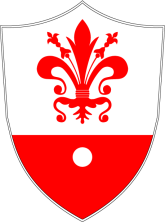 Allegato 2DICHIARAZIONE SOSTITUTIVA DI ATTO NOTORIO(Art. 46 e 47 D.P.R 445/2000)Il sottoscritto_____________________________nato a ___________________ il ______________C.F.___________________, residente in Anghiari in ____________________________ recapito telefonico___________, indirizzo e-mail _____________________________________________ In qualità di disponente ai sensi della legge 219/2017 e delibera di Consiglio Comunale del Comune di Anghiari n. ___________Di aver personalmente depositato in data odierna il plico sigillato contenente la Disposizione Anticipata di Trattamento (DAT), redatta in ______________ il __________, in materia  di trattamenti sanitari (ex art. 4, L. 219/2017), annotata nel registro istituito presso l’Ufficio Anagrafe di Stato Civile della U.O. SS.DD. del Comune di Anghiari  al n._________ in data____________.Lo stesso dichiara di essere capace d’intendere e di volere e di nominare in qualità di fiduciario e di eventuale supplente le seguenti persone, alle quali □ è stata rilasciata □  non è stata rilasciata copia della DAT allegata alla presente dichiarazione:Nome_________________________________________________Cognome______________________________________________Luogo e data di nascita___________________________________Comune di residenza_____________________________________Indirizzo di residenza_____________________________________Recapito telefonico_______________________________________Indirizzo e-mail__________________________________________Nome_________________________________________________Cognome______________________________________________Luogo e data di nascita___________________________________Comune di residenza_____________________________________Indirizzo di residenza_____________________________________Recapito telefonico_______________________________________Indirizzo e-mail__________________________________________Firma del disponenteFirma del fiduciarioFirma del fiduciario supplenteI sottoscritti dichiarano, inoltre, di essere a conoscenza che, in base a quanto previsto dalle vigente normativa in materia di protezione dei dati personali (D.Lgs. 196/2003), i propri dati verranno trattati solo ed esclusivamente nell’ambito del presente procedimento.Data                                                         Firma del disponenteData                                                         Firma del fiduciarioData                                                         Firma del fiduciario supplente------------------------------------------------------------------------------------------------------------------------Parte riservata all’UfficioIo sottoscritto_____________________________________________Ho identificato mi sopra elencati dichiaranti i quali hanno sottoscritto la dichiarazione in mia presenza, dichiarazione alla quale è stato attribuito il numero progressivo_____________________riportato anche nel registro delle Disposizioni Anticipate di Trattamento (DAT).L’identificazione è avvenuta per esibizione del documento di identità:Titolare della DAT tipo doc.______________ n. _______________ rilasciato il ___________                                        Da ____________________________________Fiduciario tipo doc.______________ n. _______________ rilasciato il ___________                                        Da ____________________________________Fiduciario supplente tipo doc.______________ n. _______________ rilasciato il ___________                                        Da ____________________________________Anghiari, ___/___/_________                                                          L’addetto ricevente                                                                                                     ______________________Esente da bollo (art. 37/dpr 445/2000, e art. 4/L219/2017)